 31 липня 2023 року	              м. Луцьк                                         № 91Про оголошення Подяки голови районної державної адміністраціїВідповідно до розпорядження голови районної державної адміністрації від 18 квітня 2002 року № 126 «Про заснування Подяки голови Луцької районної державної адміністрації»:                                                                                                                                                                                                                                                                                                                                        ОГОЛОСИТИ Подяку голови районної державної адміністрації за сумлінну працю, високий професіоналізм, активну життєву позицію та надання допомоги жителям Херсонської області, які постраждали від затоплення, спричиненого підривом греблі Каховської ГЕС в результаті збройної агресії проти України: Начальник                                                                                    Анатолій КОСТИКНаталія Яковлєва 728 033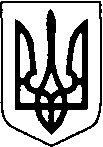 ЛУЦЬКА РАЙОННА ДЕРЖАВНА АДМІНІСТРАЦІЯВОЛИНСЬКОЇ ОБЛАСТІЛУЦЬКА РАЙОННА ВІЙСЬКОВА АДМІНІСТРАЦІЯВОЛИНСЬКОЇ ОБЛАСТІЛУЦЬКА РАЙОННА ДЕРЖАВНА АДМІНІСТРАЦІЯВОЛИНСЬКОЇ ОБЛАСТІЛУЦЬКА РАЙОННА ВІЙСЬКОВА АДМІНІСТРАЦІЯВОЛИНСЬКОЇ ОБЛАСТІЛУЦЬКА РАЙОННА ДЕРЖАВНА АДМІНІСТРАЦІЯВОЛИНСЬКОЇ ОБЛАСТІЛУЦЬКА РАЙОННА ВІЙСЬКОВА АДМІНІСТРАЦІЯВОЛИНСЬКОЇ ОБЛАСТІРОЗПОРЯДЖЕННЯРОЗПОРЯДЖЕННЯРОЗПОРЯДЖЕННЯГУСАКУІгорюЯрославовичу- заступникові керівника апарату - начальнику відділу документообігу та організаційної роботи апарату районної державної адміністрації         МЕЛЬНИКУАндріюАндрійовичу- начальникові управління гуманітарної політики районної державної адміністрації          